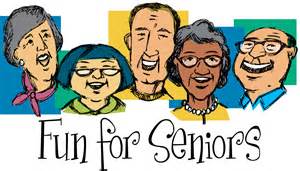 BACKGROUND – Beddau Library was successful in gaining funding from VAMT Community Capacity Fund, to run a group specifically for local senior citizens. Since October 2015 the group have met every Monday morning from 10.30-12.30.  
The programme is coordinated by 
Mair Williams and assisted by 
Rhian Baddeley.  The aim of the group is to encourage friendships in and outside the group, give older people confidence in meeting new people, empowerment to find out about services that they can access, revive their interest in new topics/hobbies. All facilitators and guest speakers are qualified and experienced in their subject.  To date 30 senior citizens of 65 years plus and an additional 5 senior citizens of 60 years plus have enjoyed taking part in these FREE weekly workshops. 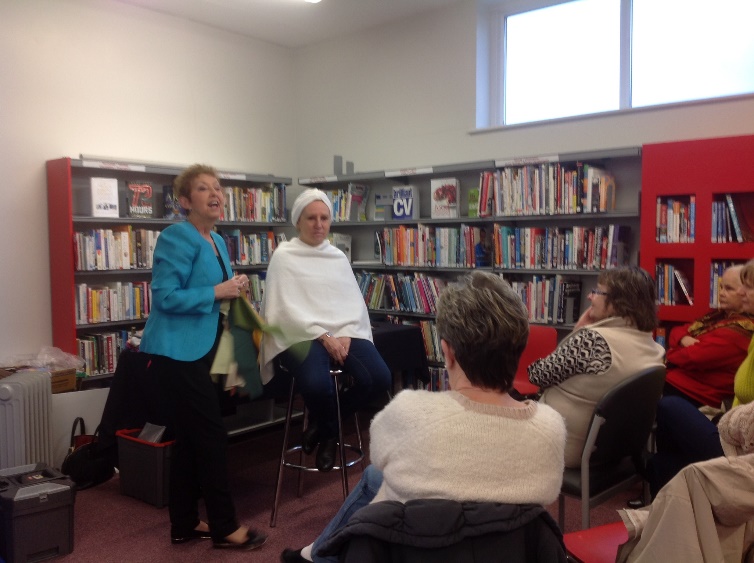 WHAT’S TAKEN PLACE SO FAR?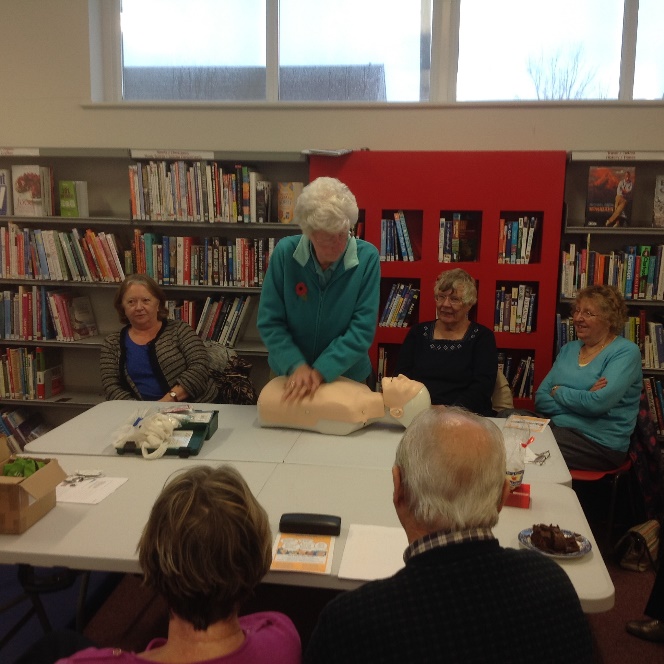 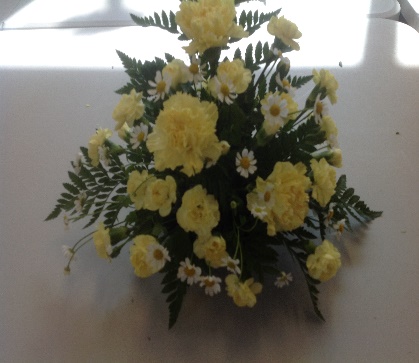 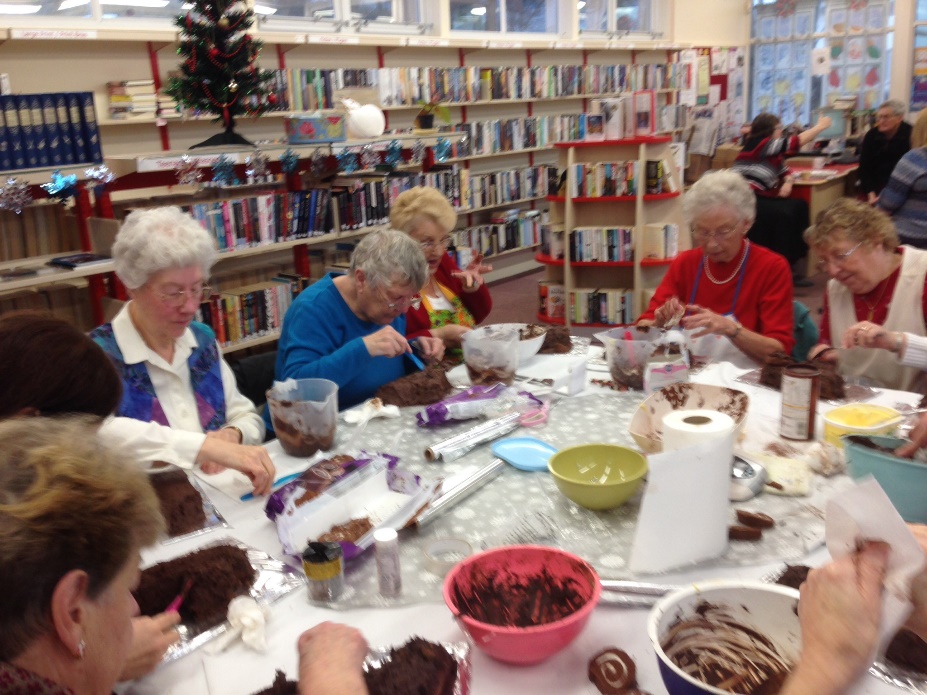 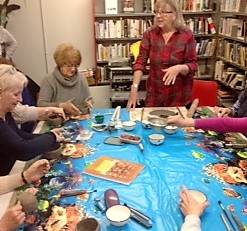 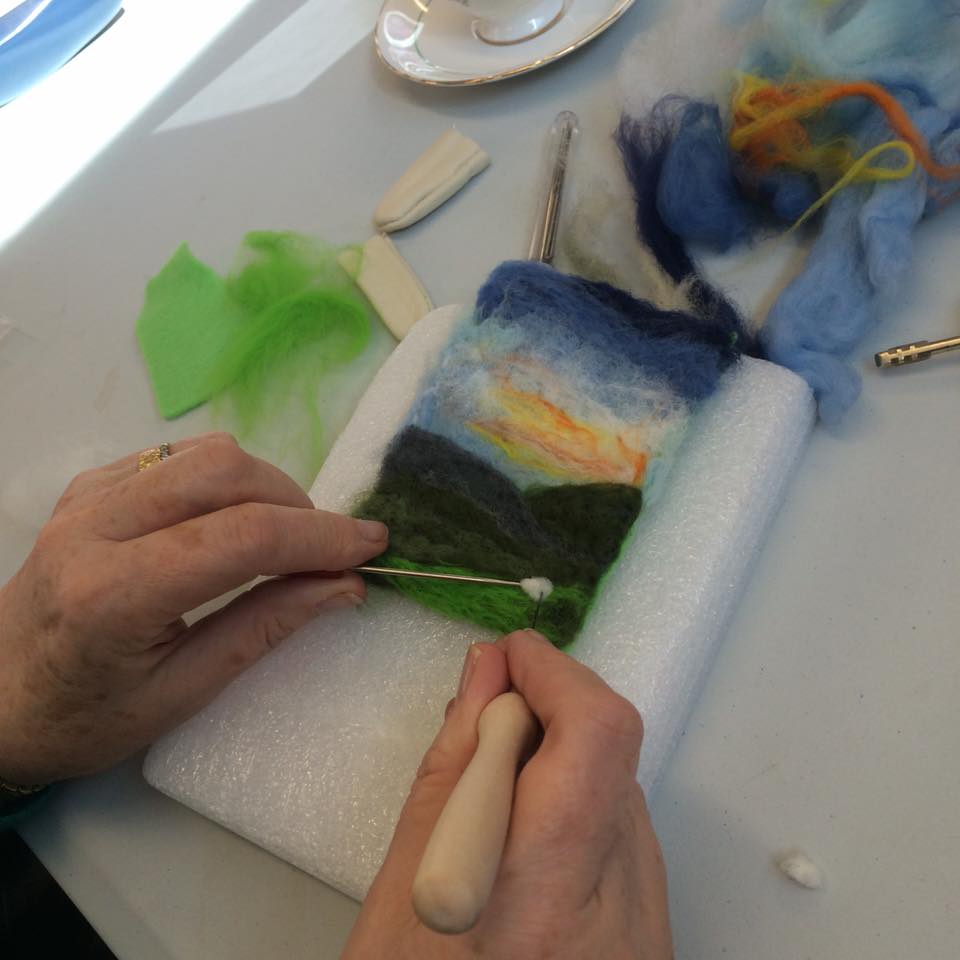 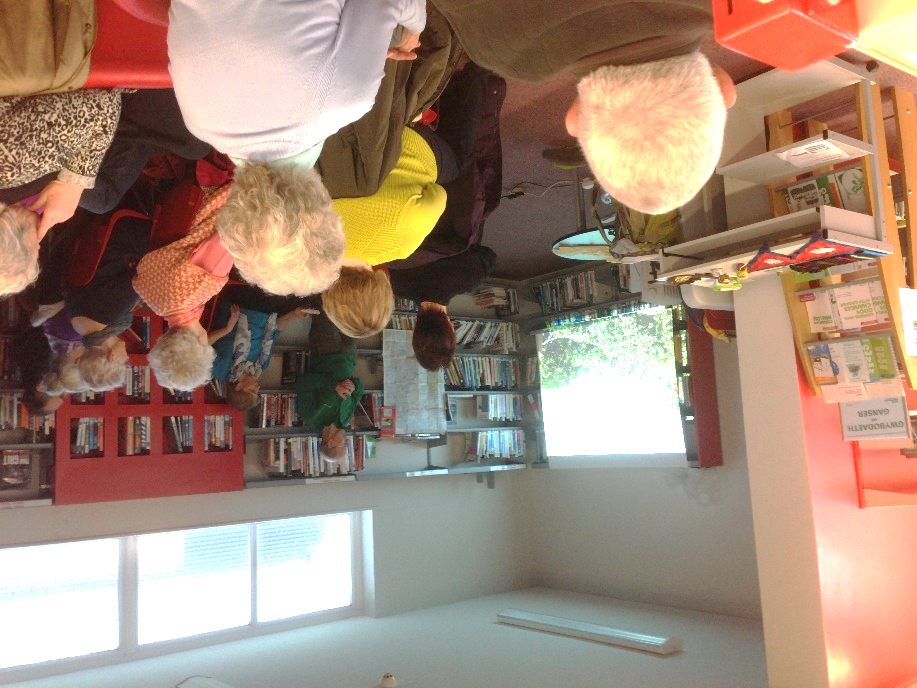 WHAT’S NEXT?Welcome new members!To look for new funding for 2016 in order to continue the programme.To develop new and interesting workshops that will encourage more men to attend.For more information, call Mair Williams on 07934375936FUNDED THROUGH THE COMMUNITY CAPACITY FUND